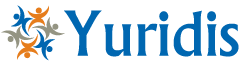 [naam][straat & huisnummer][postcode], [plaats][plaats], [datum]Betreft: 		Laatste aanmaning inzake [onderwerp]Geachte heer/mevrouw,Uit onze administratie is gebleken dat de volgende openstaande posten nog niet door u zijn voldaan, terwijl de betalingstermijn reeds is verstreken:[overzicht/omschrijving openstaande posten invoegen]Indien u binnen vijf dagen na heden niet tot betaling van het openstaande bedrag ad [€ ***] overgaat, zijn wij genoodzaakt de vordering ter incassering uit handen te geven aan een deurwaarderskantoor. U bent vervolgens ook de incassokosten verschuldigd. Daarbij maken wij tevens aanspraak op de wettelijke (handelsrente) of contractuele rente conform onze algemene voorwaarden. (verwijderen wat niet van toepassing is)Mocht uw betaling deze brief gekruist hebben, dan kunt u deze aanmaning als niet verzonden beschouwen.In afwachting en onder voorbehoud van alle rechten.
Hoogachtend,[naam][handtekening]